PET Event – DraaiboekBenodigdheden - MateriaalVoor het PET-event zijn de volgende spullen nodig:4x VR brillen met daarop Beatsaber (Demo) geïnstalleerd2x Opladers voor de VR brillen5x Elektrische fietsen met de daarbij horende hardware/randapparatuur (Gymzaal)2x digiborden/flatscreens met onderpoot.1 of 2 3D printers die bootjes uitprinten (Idealiter zijn er vooraf al bootjes geprint)2x iMacs met programma’s zoals Blender en flash programma voor licht/geluid/decor (Laila)Laptop met hdmi ingang & kabel2x Stekkerdozen3 of 4 ronde krukjes van het TechlabStempel van het Zuiderzee CollegeOverig aangeleverd door het evenement:4 tafels2 banken2 verlengsnoerenBenodigdheden – PersoneelVoor het PET-event zijn er 4 mensen nodig om op het evenement aanwezig te zijn om alles in goede banen te laten verlopen, de taakverdeling hiervoor is als volgt:1 iemand bediend de fietsen, het programma zal moeten worden opgestart en met een draadloos toetsenbord worden geactiveerd.2 mensen bedienen de VR brillen, 3 zijn in gebruik, 1 zit aan de oplader ter roulatie1 iemand bediend de 3D printer(s), helpt bij de 2 iMacs en springt bij de VR brillen waar nodig.Benodigdheden – Promotie4x tafellakens bedrukt met het Zuiderzee logo (https://www.drukzo.nl/tafellaken)Stempel van het Zuiderzee College4x Pins met daarop het logo van Zuiderzee CollegeMogelijk flyers (A5) met daarop kort wat wij met technologie doen op het Zuiderzee CollegeBeeldscherm met daarop filmpje van Zuiderzee College – MVI dat loopt2x banners met daarop promotie van het Zuiderzee College (https://www.vistaprint.com/signs-posters/retractable-banners)Benodigdheden – Vervoer en opbouwVoor het PET-event zijn mensen nodig die verantwoordelijk zijn voor het opbouwen en afbouwen. Verder is er ook vervoer nodig om alle materalen op goede wijzen te vervoeren.1x busje met aangewezen vervoerder2-3 mensen die van tevoren de aangeleverde materialen kunnen vervoeren en klaar zetten voordat het event begint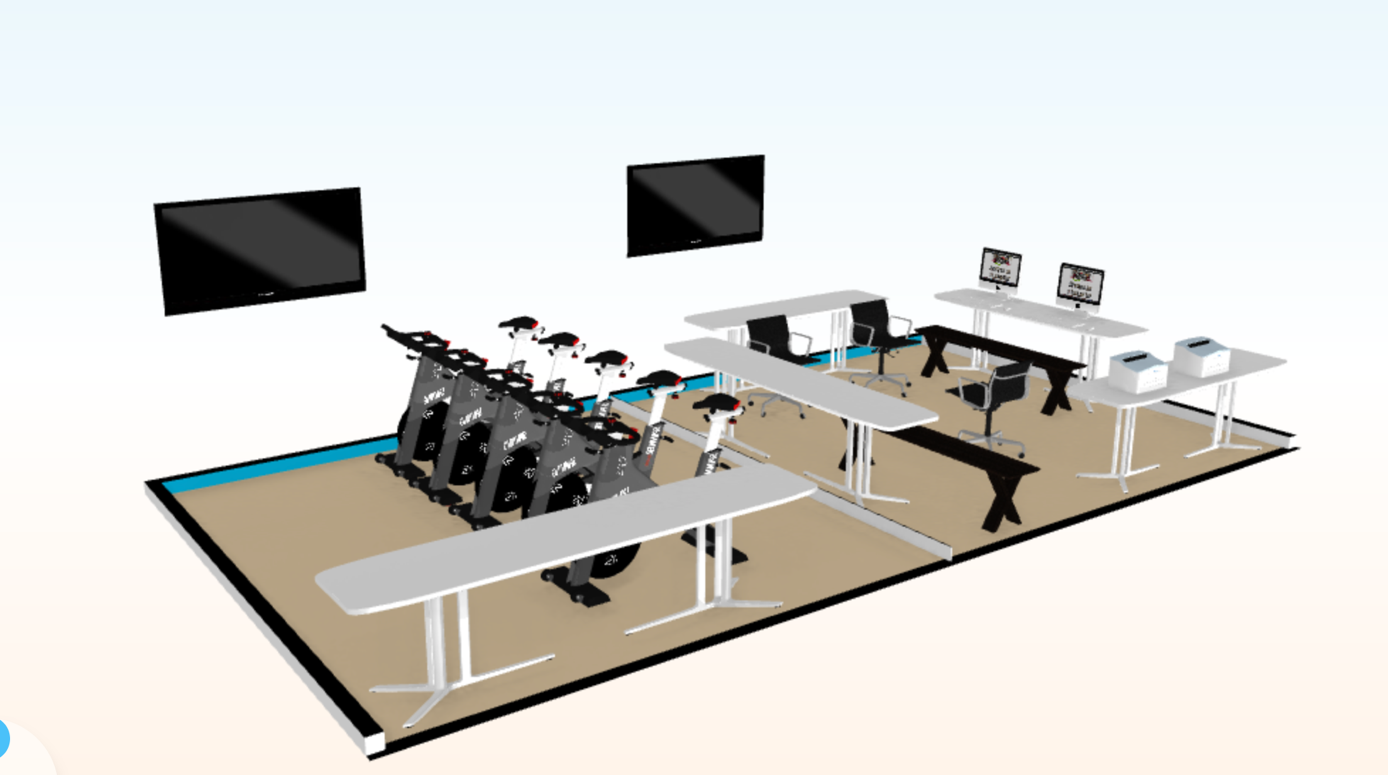 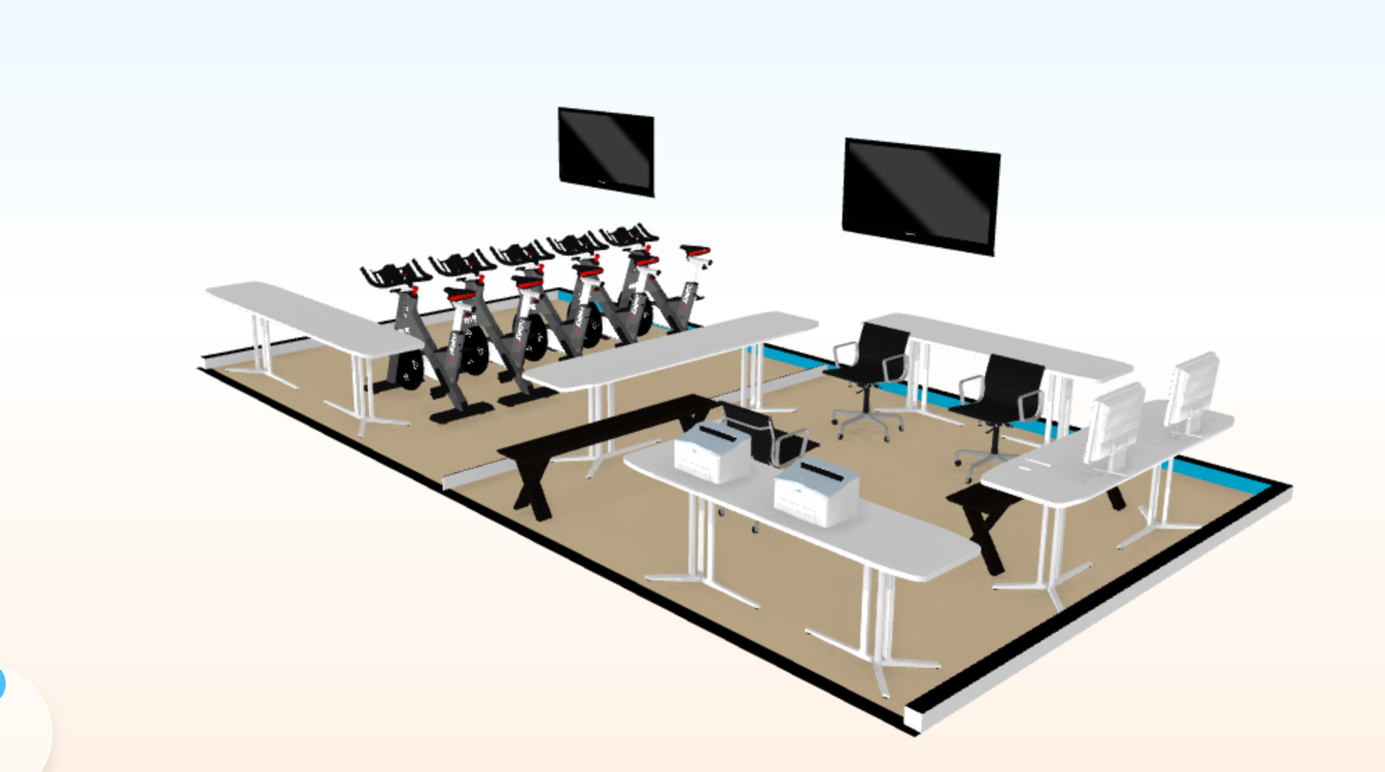 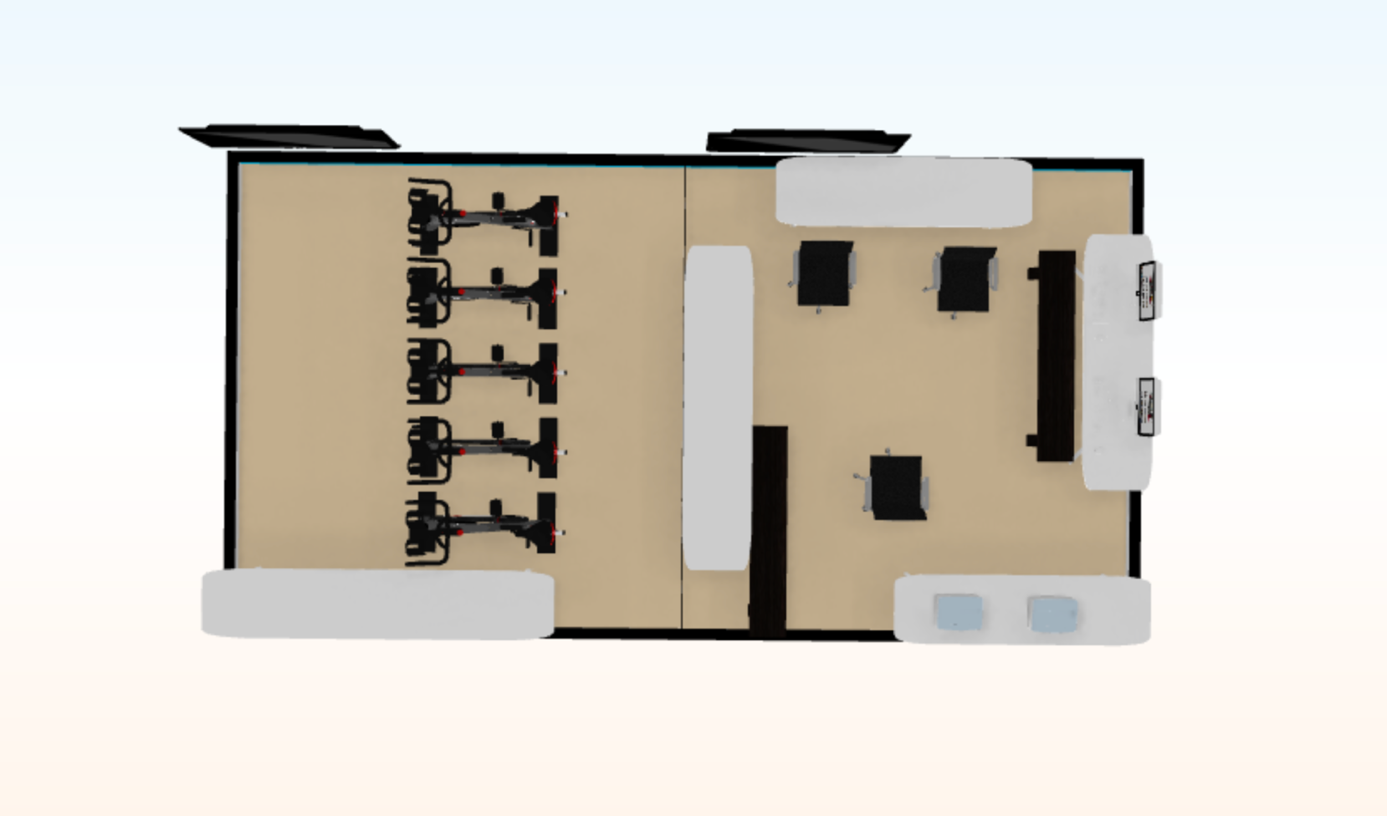 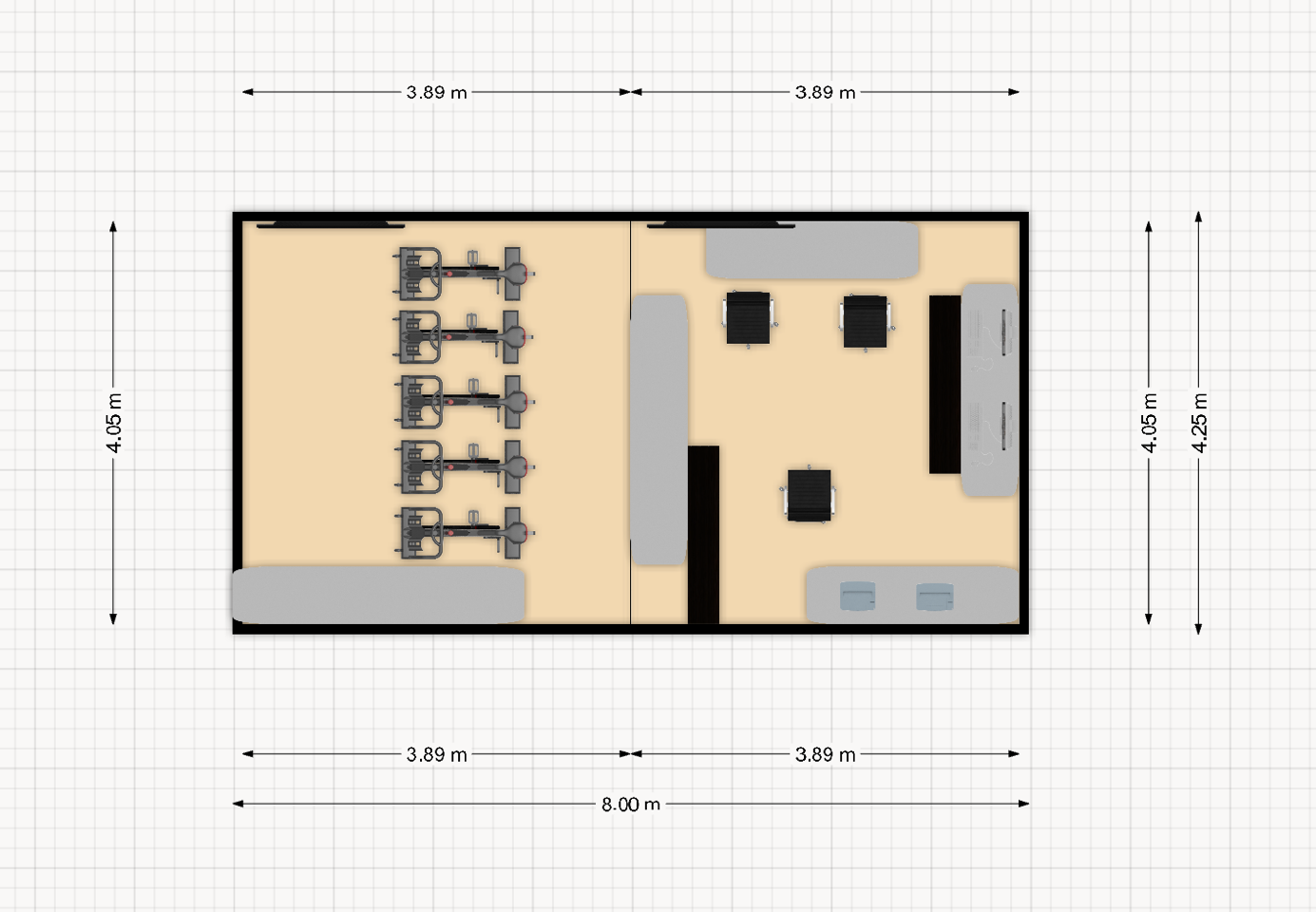 